						ПРЕСС-РЕЛИЗ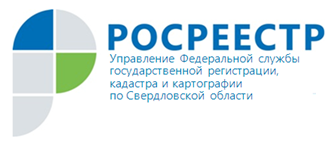 Прием граждан Граждане могут обратиться к специалистам Управления Росреестра по Свердловской области и получить бесплатную профессиональную консультацию.Консультации проводятся по адресу г. Екатеринбург, ул. Крестинского, д.50, этаж 2 при предоставлении паспорта либо иного документа, удостоверяющего личность.В рамках соблюдения мер по предупреждению распространения коронавирусной инфекции для личного приема необходимо предварительно записаться.Запись на личный прием граждан должностными лицами Управления Росреестра                          по Свердловской области осуществляется по следующим телефонным номерам:Проведение личного приема осуществляется с соблюдением следующих мероприятий:бесконтактное измерение температуры тела граждан, посещающих личный прием;соблюдение масочного режима;соблюдение дистанции не менее 1,5 м.Общее время приема на каждого заявителя 20 минут. Личный прием граждан руководителем Управления и его заместителями проводится по адресу ул. Генеральская, д.6 «А» каждую среду по предварительной записи по телефону: 8 (343) 375-40-05.Рекомендуем для записи на прием подготовить следующую информацию: сообщить ФИО, контактный телефон и вопрос, который предстоит решить. Кроме того, для получения справочной информации по вопросам деятельности Управления Росреестра по Свердловской области необходимо заполнить онлайн форму.1. сканировать QR-код;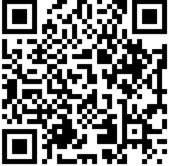 2. заполнить форму, подкрепив при необходимости скан-образы документов;3. отправить форму, указав адрес электронной почты для получения подтверждения обращения. Ответ на вопрос заявителя (окончательный или промежуточный при необходимости более тщательной подготовки) будет направлен специалистом Управления на адрес электронной почты или представлен по телефону, указанному в электронной форме.Также заполнить мобильную форму можно на страницах Управления Росреестра по Свердловской области в социальных сетях:  rosreestrsverdlovsk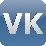  66_rosreestr 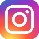  rosreestr66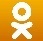 Единый справочный круглосуточный телефон колл-центра Росреестра: 8 800 100 34 34 (звонок бесплатный).           (343) 375 39 39 телефон для справок (343) 375 98 65 «телефон доверия»(343) 375 40 32 телефон для получения информации о готовности документов     66_upr@rosreestr.ru – электронная почта Контакты для СМИПресс-служба Управления Росреестра по Свердловской области +7 343 375 40 81  press66_rosreestr@mail.ruwww.rosreestr.gov.ru620062, г. Екатеринбург, ул. Генеральская, 6 «А».Учётно-регистрационное направление (регистрация прав на недвижимое имущество и сделок с ним, проведение кадастрового учета недвижимого имущества).8 (343) 375-40-329.30-13.00среда,пятницаПо вопросам кадастровой оценки недвижимости.8 (343) 297-79-8614.00-17.00средаПо вопросам государственного земельного надзора.8 (343) 297-79-34 14.00-17.00средаПо вопросам выдачи сведений из ГФДЗ и проведения землеустроительных работ.8 (343) 297-79- 57 14.00-17.00средаПо вопросам предоставления сведений из ЕГРН в виде копий документов и выписки о содержании правоустанавливающих документов.8 (343) 297-79-6514.00-17.00средаПо вопросам исправления технических ошибок в сведениях ЕГРН.8 (343) 375-98-749.30-13.00средаРуководитель Управления Цыганаш И.Н.Заместитель руководителя Иванова Ю.Г.Заместитель руководителя Семкина И.В.Заместитель руководителя Шатунова Л.Г.Заместитель руководителя Янтюшева Т.Н.*прием ведет по адресу: г. Екатеринбург, ул. Крестинского, д.50 14.00-16.00 (среда)10.00-13.00 (среда)10.00-13.00 (среда)10.00-13.00(среда)10.00-13.00 (среда)